Помещение 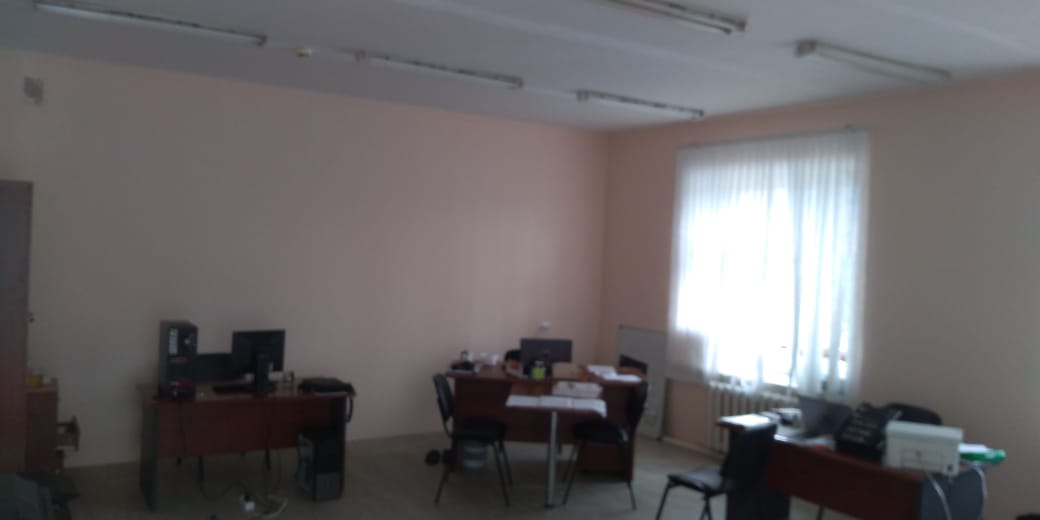 Наименование объекта недвижимостиНаименование объекта недвижимостиПомещение Балансодержатель с указанием ИННБалансодержатель с указанием ИННСовет Черемшанского муниципального района РТ     ИНН 1640003890Местонахождение (адрес) объектаМестонахождение (адрес) объектаРТ, Черемшанский район, с.Черемшан, ул.Первомайская, д.27Площадь объекта, кв.м.Площадь объекта, кв.м.42,6Площадь земельного участка, кв.м. (при наличии)Площадь земельного участка, кв.м. (при наличии)-Балансовая стоимость объекта, тыс. рублейБалансовая стоимость объекта, тыс. рублей448,254Амортизация, тыс. рублейАмортизация, тыс. рублей59,254Остаточная стоимость, тыс. рублейОстаточная стоимость, тыс. рублей389,0Год постройкиГод постройки1991Характеристика объекта, техническое описание, имеющиеся проблемыХарактеристика объекта, техническое описание, имеющиеся проблемыСтены кирпичные,  кровля  из профнастилаИмеется ли:(да, нет)теплоснабжениедаИмеется ли:(да, нет)электроснабжениедаИмеется ли:(да, нет)водоснабжениедаИмеется ли:(да, нет)канализациядаИмеется ли:(да, нет)кровляДаИмеется ли:(да, нет)ограждение территорииДаНазначение, для каких целей использовался ранееНазначение, для каких целей использовался ранееАрендаВключен ли объект в перечень для предоставления на праве владения и (или) пользования на долгосрочной и льготной основе субъектам МСПВключен ли объект в перечень для предоставления на праве владения и (или) пользования на долгосрочной и льготной основе субъектам МСПДа